I DIARI DI NIKKIVoglio fare la pop starOggi ho finito di leggere uno dei libri della serie dei diari di Nikki intitolato “Voglio fare la pop star”.Questo libro è stato scritto da Rachel Renée Russell; un avvocato nato nel 1961 che però preferisce scrivere libri per ragazzi che discorsi per il tribunale. Le illustrazioni di questo libro sono state svolte dalla casa editrice il castoro, il libro originale è in inglese dopo la traduzione in italiano la prima pubblicazione è avvenuta nel 2016. I personaggi principali di questo libro sono: Nikki, la protagonista e anche il mio personaggio preferito; Mackenzie la nemica di Nikki; Cloe e Zoe, le migliori amiche di Nikki e Brandon il ragazzo di qui Nikki è innamorata.I personaggi secondari del diario di Nikki sono: Brianna la sorella della protagonista, Theodore e Violet dei compagni di classe di classe di Nikki e la nonna di Nikki.La scuola media di Nikki organizza un talent show; Nikki vorrebbe partecipare, ma Mackenzie la minaccia dicendo che se parteciperà al talent show racconterà a tutti il suo segreto: ossia che suo padre è lo sterminatore d’insetti della scuola. La protagonista allora decide di non partecipare, ma pochi giorni dopo, arriva una retta scolastica e, dopo averla letta Nikki si accorge che i suoi genitori non la potranno pagare e che quindi, avrebbe dovuto lasciare la scuola.La ragazza non vuole lasciare la scuola allora decide di partecipare al talent show per avere la borsa di studio, ma le sue migliori amiche hanno già scelto di partecipare nella squadra di Mackenzie poiché pochi giorni prima essa aveva detto che non voleva partecipare.Dopo un po' di problemi Nikki riesce a creare la sua band composta da Theodore, Violet e Brandon.In seguito riesce anche a convincere le sue migliori amiche a partecipare al talent show con lei, spiegandole il malinteso.Ma Mackenzie non ci pensa due volte prima di mettere i bastoni nelle ruote di Nikki, che però con l'aiuto dei suoi compagni riesce a superare ogni difficoltà.Nel talent show la squadra di Nikki ce la mette tutta, ma purtroppo vince la squadra di Mackenzie.Nikki non è più di tanto dispiaciuta di non aver vinto il talent show ,ma di dover abbandonare la scuola.Quando Mackenzie si avvicina a Nikki parlandole della retta scolastica Nikki si chiede come faceva a saperlo e dopo un po’ di riflessioni si ricorda che una delle amiche di Mackenzie lavora in segreteria e che probabilmente era una retta finta....Nikki allora fa i salti di gioia contenta del fatto che non deve più lasciare la scuola.La scena che mi è piaciuta di più è l’ultima in cui Nikki si accorge che non avrebbe dovuto più lasciare la scuola e che quindi non avrebbe neanche dovuto lascare le sue migliori amiche, felice si avvicina verso Brandon e incominciano a parlare, ma visto che è una frana arriva la sua sorella e le fa fare la sua solita brutta figura, Ma Nikki non si arrabbia perché si accorge che non può negare la frana che c’è in lei…Io adoro il lieto fine e le storie che finiscono bene è proprio per questo motivo  l’ultima scena è la mia preferita.I messaggi che l’autore voleva trasmetterci sono molti:Non bisogna mai arrendersi davanti alla prima difficoltà.C’è sempre un lato positivo, infatti Nikki era felice di non dover la sciare la scuola anche se non aveva vinto il talent show.Bisogna dire tutto ai genitori infatti se Nikki l’avesse fatto si sarebbe accorta prima che era un retta finta.Con l'aiuto dei propri amici e delle persone che ti vogliono bene nulla ti può fermare.Dopo aver letto questo libro ho capito che nessuno è perfetto e che sono proprio le nostre imperfezioni a renderci speciali …Giorgia Amitrano 1h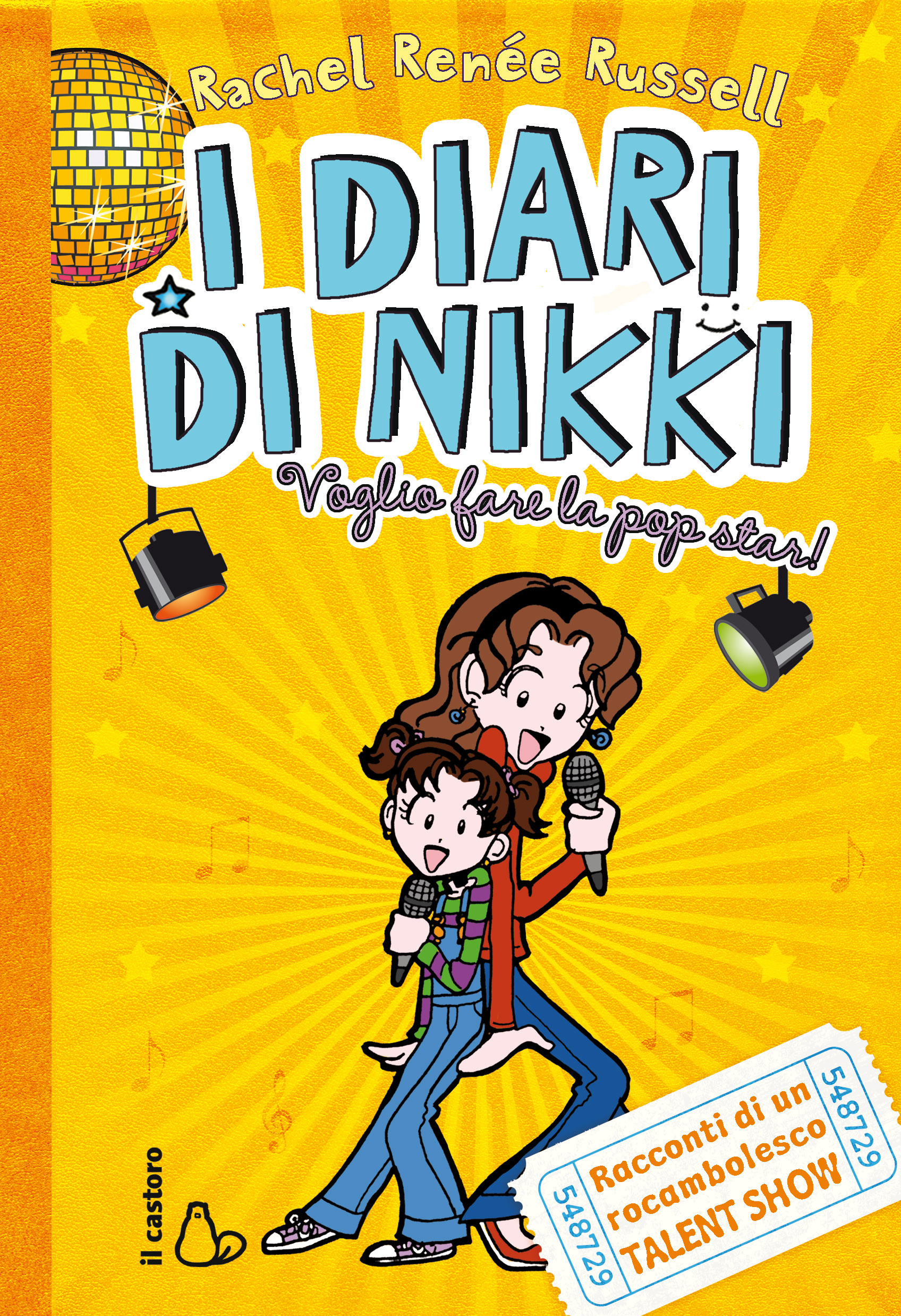 